Name: __________________________________   Date: _________________Write the missing numbers in the dark boxes            on the chart.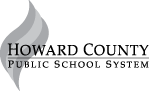 1234567891020303233567073100101120